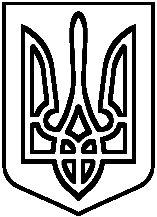 Про розподіл учнів за медичнимигрупами для занять фізичноюкультурою	Згідно з нормативними документами на основі результатів медичного огляду школярів та на підставі індивідуальних медичних карток (форма № 26) учні 1-11-х класів розподіляються за станом здоров’я на медичні групи для проведення уроків (занять) фізичною культурою. Відповідно до цього,Н А К А З У Ю:	1. Призначити  Мищенко Г.В. та Цвілій А.О.,вчителів фізкультури, які працюватимуть з учнями спеціальної медичної групи.	2. Зарахувати до підготовчої групи учнів 1-11-х класів 20 чол. (додаток 1).                                                                                    (відп.Цвілі А.О.)	3. Зарахувати до спеціальної групи учнів 1-11-х класів  21 чол.( додаток 2) 	(відп.Мищенко Г.В.)	4. Оцінювання учнів спеціальної групи здійснювати відповідно до чинних критеріїв оцінювання.	5. Мищенко Г.В. скласти графік занять з учнями спеціальної медичної групи.6. Контроль за виконанням цього наказу покласти на заступника директора НВК з навчально-виховної роботи Трофімову Н.В.                 Директор НВК                                     Н.П.Калмикова      З наказом ознайомлені:
                                                                                                    Додаток 1                                                                              до наказу Баришівського НВК                                                                             01.10.2019 № 113-АСписокучнів Баришівського НВК «гімназія- ЗОШ школа І-ІІІ ступенів» , які підлягають заняттям по фізичному вихованню в підготовчій групі2019-2020 н.р.		                                                                             Додаток 2                                                                              до наказу Баришівського НВК                                                                             01.10.2019 № 113-АСписокучнів Баришівського НВК «гімназія- ЗОШ І-ІІІ ступенів», які  підлягають заняттям по фізичному вихованню в спецгрупі 2019-2020 н.р.Молодша група                                                           Середня групаКИЇВСЬКА ОБЛАСТЬБАРИШІВСЬКА СЕЛИЩНА РАДАБАРИШІВСЬКИЙ НАВЧАЛЬНО-ВИХОВНИЙ КОМПЛЕКС«ГІМНАЗІЯ –  ЗАГАЛЬНООСВІТНЯ ШКОЛА І-ІІІ СТУПЕНІВ»Н А К А Зсмт.БаришівкаКИЇВСЬКА ОБЛАСТЬБАРИШІВСЬКА СЕЛИЩНА РАДАБАРИШІВСЬКИЙ НАВЧАЛЬНО-ВИХОВНИЙ КОМПЛЕКС«ГІМНАЗІЯ –  ЗАГАЛЬНООСВІТНЯ ШКОЛА І-ІІІ СТУПЕНІВ»Н А К А Зсмт.Баришівка01   жовтня     2019 року№ 113-А№                             ПІБКЛАС	ДІАГНОЗБиба Євген2-БСпазми акомодаціїГалицька Анна2-БВСДОкопний Макар2-БГіпермобільність суглобівБеспятчук Кирило2-ГСпазми акомодаціїПетренко Владислав2-ГАтопічний дерматитБугакова Вероніка3-АДистонія кульшового суглобаСвітлична Марія3-ВЗмішаний астегматизм обох очейАкопян Вероніка4-ББронхіт з астматичним компонентомГруздьов Віталій5-ББронхіальна астма в стадії ремісіїКамінська Вероніка5-БПроланс мітрального клапанаДузь Богдан 5-ВВСДПетренко Данило5-ВСпазми акомодаціїХудя Вікторія5-ВДихальна аритміяПотупчик Роман6-АМіомія обох очейБурдун Артем7-АМіомія ,плоскостопість,ДЖВШОнопрієнко Максим7-АСпазми акомодаціїКузнецова Мілана7-БМіомія обох очейБутковський Богдан7-ВДЖВШ, хр.тонзилітГінайло Анастасія8-АПлоско-вальгусна деформація стопГур’янова  Владислава8-АВСД по кардіальному типуПодпузько Денис8-АХронічно-ерозивний гастрит ,ВСДПосталюк Артем8-ААД стадія не стійкої  ремісіїРоманов Артур 8-А Гастрит в стадії ремісіїСамойленко Вікторія8-АДЖВШ , ВСДЮречко Юлія8-АДЖВШЯценко Олександр8-АОжиріння  І - стадіїКочума Максим9-АДЖВШКачан Юлія9-БВСДНерознак Олександр9-БСпазми акомодаціїФедорець Андрій9-БПлоскостопість Холод Владислав9-БПлоскостопість Івченко Ігор9-ВВСДБердніков Богдан10-АСпазми акомодації,хронічний аденотонзилитБарладіна Вероніка10-АДЖВШПитель Анастасія10-АМіопія Волошин Владислав10-АСпазми акомодаціїГаращенко Яна10-АСколіоз Дорошенко Дмитро10-АРецидивний бронхітКорніцька Юля10-АМіопія Корніцький Тарас10-АМіопія Демочка Каріна 10-БХронічний гастритКацан Марія10-БВСДБурдун Олександр 11-АХронічний гастродуоденітЛаховський Олександр 11-АЗмішаний астегматизмВігуріна Олена 11-БВСДЗуйкова Олександра 11-БДЖВШОстапчук Марина 11-БМіопія Панасенко Дарія11-БФіброматозні вузли у лівій верхівціСеменік Микола 11-БПлоскоступість І стадіїТерещук Таїсія 11-БДЖВШШевченко Єлизавета 11-БМіопія Шиян Євгеній11-БВСД№ПІБКлас	ДІАГНОЗ1Міколенко Анна1-АВВС,стан після оперативного втручання2Саранчова Олександра1-АЗбіжна косоокість обох очей3Гаращенко Катерина 2-ААстегматизм обох очей4Кривошлик Даніїл2-БСпазми акомодації5Великоіваненко Віра2-ВВертикальна косоокість ,астегматизм,амбліопія6Коцюба Владислав2-ВХвороба Брутона,спазми акомодації7Константинович Аліса2-ГТяжкий гіперметропічний астегматизм8Потапенко С.4-АУраження кульшового суглоба,тромбоцитопатія1Козюра Нікіта 5-АРецедивний бронхіт2Василевич Вікторія5-БПлоскостопість 3Германчук Юлія6-БПлоско-вальгусна постава стоп,скаліоз грудного відділу хребта4Мищук Анастасія6-БВСД за кардіальним типом5Черевченко Валерія7-АКардіомія 6Ходько Альона7-ВЛімфогранульоз в стадії ремісії7Лук’яненко Назарій 8-АДвобічна сенсоневральна  туговухість ІІІ-стадії, ДЖВШ8 Савченко Анастасія8-БВСД по кардіальному  типу9 Яковлєв Максим9-ВХвороба Пертеса справа ІІІ-ІV фаза захворювання Старша групаСтарша групаСтарша групаСтарша група1Качалаба Павло10-БХр.пієлонефрит ,єдина права нирка